eletroímã(feira de ciências)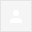 MATERIAS:-1 Prego grande-1m de fio esmaltado de 1 mm com as extremidades descascada2 pilhas AAChipsINTRODUCAO=O eletroímã consiste em uma bobina enrolada num núcleo de ferro. A corrente elétrica,ao percorrer o fio gera um campo magnético que atrair os chips.MODO DE FAZER=1-PASSO- enrole o fio no prego formando espiral sobrepostas chamadas solenóides 2-PASSO-não se esqueça de deixar cerca de 10 cm livres em todas as extremidades  do fio de cobre3-PASSO-Uma as pontas do fio aos pólos de uma pilha (AA) uma no pólo positivo e outra no pólo negativo.4-PASSO- ao fechar o circuito a corrente elétrica será conduzida pelo fio gerando uma forca magnética em volta das espirais5-PASSO- comprove a forca do seu eletroímã aproximando a extremidade do prego de pecas de metal e veja como são atraídosIMPORTANTE:Quanto mas apertado e aproximado as espirais do fio maior a forca de atração do eletroímã Se você quiser aumentar a forca magnética do seu eletroímã use uma pilha maior ou uma as duas pilhas menores uma na outraCOMPONEMTES:Diana,Yuri, Pablo ,Erik ;Angélica,Geneian,Dhonatan,WagnerEscola :Coronel Gomes de oliveiraTurma: 1m02Entradax19 abr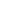 